Publicado en Sigüenza el 26/10/2022 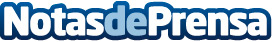 La Red Española de Desarrollo Rural ya cuenta con un nuevo 'Marco ODS' en el Mirador del Cid de SigüenzaMás de 30 municipios y comarcas participan en esta campaña puesta en marcha por la Red Española de Desarrollo Rural (REDR), con la colaboración de los Ayuntamientos y los Grupos de Acción Local/Grupos de Desarrollo Rural/Grupos LEADER, asociaciones sin ánimo de lucro que gestionan fondos europeos de desarrollo rural en los territorios con el fin de sensibilizar a la población acerca de la Agenda 2030 y los ODS y su relación con las áreas rurales

Datos de contacto:Javier Bravo606411053Nota de prensa publicada en: https://www.notasdeprensa.es/la-red-espanola-de-desarrollo-rural-ya-cuenta Categorias: Nacional Sociedad Castilla La Mancha Ecología Industria Alimentaria Patrimonio http://www.notasdeprensa.es